МУНИЦИПАЛЬНОЕ АВТОНОМНОЕ ДОШКОЛЬНОЕ ОБРАЗОВАТЕЛЬНОЕ УЧРЕЖДЕНИЕ – ДЕТСКИЙ САД № 10 СТАНИЦЫ СТАРОВЕЛИЧКОВСКОЙПроект Игровая математикаПодготовила воспитательЛ. Г. Редько2015 г.Обучению дошкольников началам математики в настоящее время отводится важное место. Это вызвано целым рядом причин: обилием информации, получаемой ребенком, повышением внимания к компьютеризации, желанием сделать процесс обучения более интенсивным, стремлением родителей в связи с этим как можно раньше научить ребенка узнавать цифры, считать, решать задачи.Взрослыми преследуется главная цель: вырастить детей людьми, умеющими думать, хорошо ориентироваться во всем, что их окружает, правильно оценивать различные ситуации, с которыми они сталкиваются в жизни, принимать самостоятельные решения. Но зачастую спешат дать ребенку набор готовых знаний, суждений, которые он впитывает как губка. Однако всегда ли это дает ожидаемый результат? Практика дошкольного образования показывает, что на успешность обучения влияет не только содержание предлагаемого материала, но также форма его подачи, которая способна вызвать заинтересованность ребенка и его познавательную активность.Еще древние римляне говорили, что корень учения горек. Но зачем учить с горькими и бесполезными слезами тому, чему можно выучиться с улыбкой? Если интересно построить урок, корень учения может изменить свой вкус и даже вызвать у детей здоровый аппетит.Актуальность:Сложившаяся система обучения в дошкольном возрасте (содержание, методы), ориентированна в основном на развитие у детей предметных способов действий, узких навыков, связанных со счётом и простейшими вычислениями, что недостаточно обеспечивает подготовку детей к усвоению абстрактных математических понятий в школе. Между тем исследования показывают, что наибольшие трудности в начальной школе испытывают не те дети, которые имеют недостаточный объём знаний, умений и навыков, а, те, которые проявляют интеллектуальную пассивность, у которых отсутствует желание и привычка думать, стремление узнать что-то новое. Простое и порой скучное обучение счётным операциям не обеспечивает ребёнку его всестороннего развития. В последние десятилетия возникли тревожащие тенденции, связанные с тем, что система образовательной работы с дошкольниками стала во многом использовать школьные формы, методы, иногда и содержание обучения, что не соответствует возможностям детей дошкольного возраста, их восприятию, мышлению, памяти. Справедливо критикуется возникающий на этой основе формализм в обучении, завышенные требования к умственному развитию детей. Появилась необходимость заняться поисками новых средств обучения, которые в наибольшей степени способствовали бы выявлению и реализации потенциальных познавательных возможностей каждого ребенка.Цель:Создание дидактических и педагогических условий для развития любознательности у детей дошкольного возраста, как основы познавательной активности.Задачи:• Развивать воображение, креативность мышления (умение гибко, оригинально мыслить).• Гармонично сбалансировано развивать у детей эмоционально-образное и логическое начало.• Развивать интерес к играм, требующим умственного напряжения, интеллектуального усилия.• Формировать базисные математические представления, речевые умения.Направления работы:• Работа с детьми.• Работа с родителями.• Работа с педагогами.Работа с детьми:• Дидактические игры.• Математические игры и задачи.• Развлечения.Дидактические игрыИз всего многообразия занимательного математического материала в дошкольном возрасте наибольшее применение находят дидактические игры. Основное назначение их – обеспечить упражняемость детей в различии, выделении, названии множеств, чисел, геометрических фигур, направлений и т.д. В дидактических играх есть возможность формировать новые знания, знакомить детей со способами действий. Каждая из игр решает конкретную задачу совершенствования математических представлений детей. Дидактические игры и игровые упражнения способствуют развитию любознательности и умственных способностей (задачи-шутки, загадки, головоломки). Развитию любознательности и умственных способностей у детей способствуют игры на составление плоскостных изображений предметов из специальных наборов геометрических фигур.Математические игры и задачиМатематические задачи учат детей думать, логически мыслить, расширяют их представления об окружающем. Особый интерес вызывают задачи, оформленные в виде сказок, маленьких историй, веселых рассказов. Слушая условия задачи, ребенок должен быть очень внимательным, чтобы правильно ответить на поставленные вопросы, сообразить, что именно требуется сосчитать. В процессе решения задач закрепляются не только навыки счета, но и такие понятия, как форма, цвет, величина и т.д.    Задачи на смекалку, головоломки, занимательные игры вызывают у ребят большой интерес. Дети могут, не отвлекаясь, подолгу упражняться в преобразовании фигур, перекладывая палочки или другие предметы по заданному образцу, по собственному замыслу. В таких занятиях формируются важные качества личности ребёнка: самостоятельность, наблюдательность, находчивость, сообразительность, вырабатывается усидчивость, развиваются конструктивные умения.  Занимательный математический материал рассматривается и как одно из средств, обеспечивающих рациональную взаимосвязь работы воспитателя на занятиях и вне  их.   Такой материал можно включать в основную часть занятия по формированию элементарных математических представлений или использовать в конце его, когда наблюдается снижение умственной активности детей.   Так, головоломки целесообразны при закреплении представлений о геометрических фигурах, их преобразовании.   Загадки, задачи – шутки уместны в ходе обучения решению арифметических задач, действий над числами, при формировании представлений о времени.    В самом начале занятия, в старшей и подготовительной к школе группах, оправдывает себя использование несложных занимательных задач в качестве «умственной гимнастики».    Занимательные математические игры воспитатель может использовать и для организации самостоятельной деятельности детей.   В ходе решения задач на смекалку, головоломке дети учатся планировать свои действия, обдумывать их, искать ответ догадываться о результате, проявляя при этом творчество. Такая работа активизирует мыслительную деятельность ребёнка, развивает у него качества, необходимые для профессионального мастерства, в какой бы сфере потом он не трудился.    Разнообразный элементарный занимательный материал может классифицировать, выделив в нём условно три основные группы:Развлечения;Математические игры и задачи;Развивающие (дидактические) игры и упражнения.   	 Основанием для выделения таких групп является характер и назначение материала того или иного вида.Математические игры логические задачи и упражнения (шашки, шахматы, словесные и т.д.)Дидактические игры и упражнения (с наглядными материалами, словесные игры).   	В детском саду, в утреннее и вечернее время,  можно проводить  игры математического содержания (словесные и с использованием пособий), настольно – печатные, такие как: «Домино фигур», «Составь картинку», «Арифметическое домино», «Логическое лото», «Лото», «Найди пару», игры в шашки и шахматы, разгадывание лабиринтов и др.;Математические развлеченияВсе дети любят праздники и развлечения. Радостные переживания поднимают жизненный тонус ребенка, сплачивают детей, создают бодрое настроение. Развлечение строится на понятийном багаже, который уже сложился у детей. Сюжет строится на вовлечении детей в происходящее, на возможности проявления детьми эрудиции и находчивости и, конечно же, признания и достижений.    Занимательный математический материал:это развлечения (загадки, задачи-шутки, ребусы, кроссворды, головоломки, математические фокусы).Игры «Танграм», «Колумбово яйцо», «Пифагор», «Кубики для всех», «Вьетнамская игра» и т.д.Математический уголок « Заниматика»   Организуя уголок занимательной математики, надо исходить из принципа доступности игр детям в данный момент, помещать в уголок такие игры и игровые материалы, освоение которых детьми возможно на разном уровне.   Для стимулирования коллективных игр, творческой деятельности необходимо использовать магнитные доски,    фланелеграфы с наборами фигур, счётных палочек, альбомы для зарисовки придуманных ими задач, составленных фигур.  Организация уголков занимательной математики, возможна в группах начиная со среднего дошкольного возраста.  В уголке помещаются разнообразный занимательный материал, с тем чтобы, каждый из детей смог выбрать для себя игру. Это настольно-печатные игры, игры для развития логического мышления, подводящие детей к освоению шашек и шахмат: «Лиса и гуси», «Мельница», «Волки и овцы», и др.; головоломки (на палочках и механические); логические задачи и кубики, лабиринты; игры на составление целого из частей, на воссоздание фигур-силуэтов из специальных наборов фигур; игры на  передвижение. 	  Все они интересны и занимательны. В настоящее время во многих детских журналах и газетах имеются рубрики, в которых сосредоточен занимательный материал.Для того, чтобы были реализованы задачи развития детей средствами занимательного материала, необходимо организовать педагогический процесс так, чтобы ребенок играл, развивался и обучался одновременно. Непременным условием развития детского математического творчества является обогащенная предметно-пространственная среда. Это, прежде всего, наличие интересных развивающих игр, разнообразных игровых материалов. Уголок занимательной математики - это специально отведённое, тематически оснащённое играми, пособиями и материалами и определённым образом художественно оформленное место. Детям предоставляется возможность выбирать интересующую их игру, пособие математического содержания и играть индивидуально или совместно с другими детьми, небольшой подгруппой. «Уголок» - это не только возможность обеспечения детей материалами для творчества и возможности в любую минуту действовать с ними, но и атмосфера в коллективе. Она сплетается из чувства внешней безопасности, когда ребенок знает, что его проявления не получат отрицательной оценки взрослых, и чувства внутренней раскованности и свободы за счет поддержки взрослыми его творческих начинаний.Работа с родителямиСемья и детский сад – два воспитательных феномена, каждый из которых по-своему дает ребенку социальный опыт, но только в сочетании друг с другом они создают оптимальные условия для вхождения маленького человека в большой мир. Задача педагога по данной проблеме - донести до родителей, что ребенок с развитым логическим мышлением всегда имеет больше шансов быть успешным в математике, даже если он не был заранее научен элементам школьной программы, а развитие логического мышления происходит в большей мере посредством игры. Совместные игры родителей с детьми духовно и эмоционально обогащают детей, удовлетворяют потребность в общении с близкими людьми, укрепляют веру в свои силы. Для решения данной проблемы были проведены следующие мероприятия:• Консультации.• Родительские собрания.• Оформление папок- передвижек.• Презентации.• Мастер-класс.• Математическая игротека.• Дни открытых дверей.Работа с педагогамиВ работе с педагогами были использованы следующие формы работы:• Консультации.• Создание картотеки математических игр.• Участив в совещаниях, семинарах.• Проведение открытых занятий.Вывод:    Занимательный математический материал является хорошим средством воспитания у детей уже в дошкольном возрасте интереса к математике, к логике и доказательности рассуждений, желания проявлять умственное напряжение, сосредоточивать внимание на проблеме.    Таким образом, дидактические игры и игровые упражнения математического содержания - наиболее известные и часто применяемые в современной практике дошкольного воспитания виды занимательного математического материала. В процессе обучения дошкольников математике игра непосредственно включается в занятие, являясь средством формирования новых знаний, расширения, уточнения, закрепления учебного материала. Дидактические игры оправдывают себя в решении задач индивидуальной работы с детьми, а также проводятся со всеми детьми или с подгруппой в свободное от занятий время.Методы проекта:Этапы реализации проекта:1.Организационный (1 месяц сентябрь2014г).2.Основной (8 месяцев Сентябрь-Апрель)3.Заключительный(1 месяц май 2015г.)ОрганизационныйОсновнойПроект по математике
«Волшебная страна Математика»в рамках дополнительного образования детей 5 – 7 летПояснительная записка.Современный окружающий ребенка мир носит постоянно изменяющийся, динамический характер. Система образования должна способствовать тому, чтобы ребенок получил такие знания, умения и навыки, которые позволили бы ему успешно адаптироваться к новым условиям социума.Сегодня существует большое количество образовательных программ для детского сада, и учреждения имеют возможность выбрать ту, которая отвечает их требованиям и интересам.Уделяя внимание развитию сенсорных, познавательных, математических и других способностей детей, развитие логического мышления отодвигается на второй план. В арсенале воспитателей, не так много методического и практического материала, позволяющего углубленно работать над развитием определенных способностей. Исходя из множества разработанных программ, я сделала свой проект, который позволит раскрыть новые возможности дошкольников.Программа по введению в математику, логику и ознакомлению с окружающим миром является интегрированной. Интеграция способствует повышению мотивации учения, формированию познавательного интереса детей, целостной научной картины мира и рассмотрению явления с нескольких сторон, способствует развитию речи, формированию умения сравнивать, обобщать, делать выводы, расширяет кругозор.Характер материала определяет назначение кружка:Развивать у детей общие умственные и математические способности, заинтересовать их предметом математики, развлекать, что не является, безусловно, основным.Любая математическая задача на смекалку, для какого возраста она не предназначалась, несет в себе умственную нагрузку, которая чаще всего замаскирована занимательным сюжетом, внешними данными, условием задачи и т.д.Умственная задача: составить фигуру, видоизменить, найти путь решения, отгадать число - реализуется средствами игры, в игровых действиях. Развитие смекалки, находчивости, инициативы осуществляется в активной умственной деятельности, основанной на непосредственном интересе.Занимательность математическому материалу придают игровые элементы, содержащиеся в каждой задаче, логическом упражнении, развлечении, будь то шашки или самая элементарная головоломка. Например, в вопросе: «Как из двух палочек сложить на столе квадрат?» - необычность его постановки заставляет ребенка задуматься в поисках ответа, втянуться в игру воображения.Многообразие занимательного материала - игр, задач, головоломок, дает основание для классификации, хотя довольно трудно разбить на группы столь разнообразный материал, созданный математиками, методистами и нами учителями. Классифицировать его можно по разным признакам: по содержанию и значению, характеру мыслительных операций, а также по признаку общности, направленности на развитие тех или иных умений.Исходя из логики действий, осуществляемых обучающимся, разнообразный элементарный занимательный материал можно классифицировать,Цель кружка:- Повысить уровень готовности детей старшего дошкольного возраста к обучению в школе.- Развивать математические представления детей 5-7 лет на элементарном уровне через приемы сравнения, обобщения, классификации, систематизации и смыслового соотнесения.- Способствовать формированию и развитию у старших дошкольников простейшие логические структуры мышления и математические представленияЗадачи:- Развивать интерес к решению познавательных, творческих задач, к разнообразной интеллектуальной деятельности;- Развивать образное и логическое мышление, умение воспринимать и отображать, сравнивать, обобщать, классифицировать, видоизменять и т. д.;- Развивать способности к установлению математических связей, закономерностей, порядка следования, взаимосвязи арифметических действий, знаков и символов, отношений между частями целого, чисел, измерения и др.;- Развивать комбинаторные способностей путём комбинирования цвета и формы, развитие творческого воображения, памяти;- Вызвать стремление к творческому процессу познания и выполнению строгих действий по алгоритму, самовыражению в активной, интересной, содержательной деятельности;- Способствовать проявлению исследовательской активности детей в самостоятельных математических играх, в процессе решения задач разных видов, стремлению к развитию игры и поиску результата своеобразными, оригинальными действиями (по – своему, на уровне возрастных возможностей).Формирование представлений о числе и количестве:- развивать общие представления о множестве: умение формировать множества по заданным основаниям, видеть составные части множества, в которых предметы отличаются определенными признаками.- совершенствовать навыки количественного и порядкового счета в пределах 10.Развитие представлений о величине:- делить предмет на 2-8 и более равных частей путем сгибания предмета, а также используя условную меру; правильно обозначать части целого (половина, одна часть из двух (одна вторая) две части из четырех и т.д.); устанавливать соотношение целого и части, размера частей; находить части целого и целое по известным частям.- развивать представление о том, что результат измерения (длины, веса, объема предметов) зависит от величины условной меры.Развитие представлений о форме:- уточнить знание известных геометрических фигур, их элементов (вершины, углы, стороны) и некоторых их свойств.- учить распознавать фигуры независимо от их пространственного положения, изображать, располагать на плоскости, упорядочивать по размерам, классифицировать, группировать по цвету, форме, размерам.- учить составлять фигуры из частей и разбивать на части, конструировать фигуры по словесному описанию и перечислению их характерных свойств; составлять тематические композиции из фигур по собственному замыслу.Развитие пространственной ориентировки:- учить ориентироваться на ограниченной территории; располагать предметы и их изображения в указанном направлении, отражать в речи их пространственное расположение.- познакомить с планом, схемой, маршрутом, картой. Развивать способность к моделированию пространственных отношений между объектами в виде рисунка, плана, схемы.- учить «читать» простейшую графическую информацию, обозначающую пространственные отношения объектов и направление их движения в пространстве: слева направо, справа налево, снизу-вверх, сверху вниз; самостоятельно передвигаться в пространстве, ориентируясь на условные обозначения (знаки и символы).Развитие ориентировки во времени:- дать детям элементарные представления о времени: его текучести, периодичности, необратимости, последовательности всех дней недели, месяцев, времен года.- учить пользоваться в речи словами-понятиями: сначала, потом, до, после, раньше, позже, в одно и то же время.Принципы:- природосообразности;- целостного представления о мире;- психологической комфортности;- наглядности;- доступности;- научности.Ожидаемый результат.- Ребёнок активен и самостоятелен в использовании освоенных способов познания (сравнения, счёта, измерения, упорядочивания) с целью решения практических, проблемных задач, переноса в новые условия.- учить составлять и решать задачи в одно действие на сложение и вычитание, пользоваться цифрами и арифметическими знаками (+, -, =)- Учить успешно решает логические задачи;- Учить соотносить схематическое изображение с реальными предметами;- Развивать быстроту мышления;- Проявляет интерес к экспериментированию. Способен наметить последовательные шаги развития ситуации, следует цели, выбирает средства;- Активно включается в игры на классификацию и сериацию; предлагает варианты; участвует в преобразовательной деятельности, понимает и объясняет неизменность объёма количества, массы.Программа предназначена для работы с детьми 5-7 лет.Режим работы кружка – 1 занятие в неделю продолжительностью:В старшей группе – 25 минут;В подготовительной - 30 минут.Содержание занятий 1 года обучение детей 5 - 6 лет.ОктябрьНоябрьДекабрьЯнварьФевральМартАпрельМайСодержание занятий 2 года обучения детей 6 – 7 летОктябрьНоябрь.Декабрь.Январь.Февраль. МартАпрель.Май.Список литературы:1. Белая А. 150 тестов, игр, упражнений. - М.,20062. Гаврина С.П. «Веселая математика» - М.,20013. В. Цвынтарный. Играем пальчиками и развиваем речь. Лань. Санкт-Петербург, 19974. А.А. Смоленцева. Математика до школы. Н.-Новгород 1996 г.5. Л.И. Тихонова. Математика в играх с лего-конструктором. Санкт-Петербург, изд. «Детство-Пресс» 2001 г.6. В.П. Новикова. Математика в детском саду. Москва. «Мозаика-Синтез» 2000 г.7. В.П. Новикова. Математика в детском саду старший дошкольный возраст. Москва. «Мозаика-Синтез» 2009 г.8. Л.В. Минкевич. Математика в детском саду, старшая группа. Москва, изд. «Скрипторий 2003» 2010 г.9. Е. Черенкова. Лучшие задачки. Москва. Рипол Классик дом, 21 век 2007 г.10. Е.А. Носова. Логика и математика для дошкольников. 2-е изд. Санкт-Петербург «Детство-Пресс» 2002 г.11. В.П. Новикова. Развивающие игры и занятия с палочками Кюизинера. Москва. «Мозаика-Синтез» 2008 г.12. И.А. Помораева. Занятия по формированию элементарных математических представлений 2-е изд. Москва, изд. «Мозаика-Синтез» 2010 г.нод по математике Тема: «Город математики»Цель: развитие свободной творческой личности ребёнка.Задачи:Образовательная. Способствовать формированию умения применять математические знания в нестандартных практических задачах.Развивающая. Развивать мыслительные операции: аналогия, систематизация, обобщение, наблюдение, планирование.Воспитательная. Содействовать поддержанию интереса к математике, формированию умения трудиться в коллективе.Планируемый результат:Научить детей создавать макет города, применять математические знания для решения задач практического характера.Дети должны научиться:- ставить цель и задачи проекта,- составить план работы по выполнению проекта,- разбиваться на группы,-распределить роли внутри группы,-определить необходимые для реализации проекта материалы,-представить результат проделанной работы.Материал:Карандаши, фломастеры, листы бумаги, письмо от Математики.Числовая дорожка. Модели геометрических фигур.  Карточки с изображениемпрямых, ломаных, волнистых линий. Карточки дни недели. Письмо от Математики.Магнитофон. Магнитная доска.Место проведения: групповая комната.Предварительная работаЗнакомство с литературными произведениями, сказками, стихами, загадками, пословицами. Разучивание физ. минуток, настольные игры. Сочинение сказок, рассказов, разучивание песен, стихов математического содержанияМоделирование проблемной ситуацииВведение в игровую ситуацию, постановка и обсуждение проблемы. Обсуждение конечной цели.Распределение вида деятельности.ВоспитательРебята, сегодня утром, почтальон вручил мне письмо, адресованное нашей группе. Это письмо не простое. Оно звуковое. Давайте его послушаем.Письмо.Здравствуйте дорогие ребята, пишет вам письмо царица Математика. У меня недавно в гостях был ваш другБуратино. Он рассказал о своих путешествиях по городам и сёлам. Рассказал о том, как ему понравилось гостить в вашем детском городке – «Детский сад №10». Рассказал о том, какие вы любознательные, как много знаете и умеете. Поэтому, я обращаюсь к вам. Помогите нам в нашей беде. На наш город напали вирусы и весь город уничтожили. Теперь нам негде жить. Постройте, пожалуйста, мне и моим жителям город, чтобы могли мы в нём жить.Воспитатель.Ребята, мы можем помочь Математике?Дети.Да.Воспитатель.Какую поставим цель?Дети.Нужно построить город.ВоспитательЧто вы можете предложить?Дети.Сделать дома из коробок,из конструкторских кирпичиков,из кубиковнарисовать город.Воспитатель.Ребята, но ведь нам нужно будет отправить потом наш макет по почте. А всё ли мы сможем отправить?Дети.Нет.Воспитатель.На каком варианте остановимся?Дети.Нарисовать улицы города и жителей этого города.Воспитатель.А какой мы материал мы будем применять?Дети.БумагуКарандашиФломастеры.Реализация проекта.Закрепление знаний геометрического материала, нумерации, состава чисел, решение задач. Изготовление составляющих для макета городаВоспитательРебята, а чем мы занимается на математике?Дети.Решаем примеры.Решаем задачи.Изучаем цифры.Учим геометрические фигуры.ВоспитательКак вы думаете, кто может жить в городе Математики?Дети.ЦифрыЧисла.Воспитатель.Какие цифры вы знаете?Дети.1, 2, 3, 4, 5, 6, 7, 8, 9, 10, 0(Числовая дорожка)Воспитатель. Вот мы с Вами разделились на две команды, а теперь посмотрим какая команда поставит числа по порядку быстрее(Выполнение задания)Воспитатель.Как называются дни недели?А какая команда быстрее расставит дни недели по порядку? (Выполнение задания)Какие знаете геометрические фигуры?Дети.Круг, квадрат, прямоугольник, круг, овал.Воспитатель.У вас на столе лежат геометрические фигуры. Как вы думаете зачем они нам нужны?Какой формы будут дома, в этом городе?Дети.Квадратные,ПрямоугольныеКруглые.ВоспитательКакие будут дороги на улицах?Дети.Прямые.ЛоманыеВолнистые.ВоспитательПокажите карточку с прямой линией,-волнистой,-ломаной(Показ карточек с изображением прямых ломаных волнистыхлиний)ВоспитательЕсть ли в этой стране реки? Растения? Какие они будут?(Обсуждение)ВоспитательКак можно назвать улицы математическим языком?Дети.Неделька.Числовая.ВоспитательЧтобы построить город, сначала проектировщики рисуют его на бумаге. Затем выбирают лучший проект, учитывая пожелания всех. И только после этого строители возводят по нему здания, улицы, дороги.Вот и мы с вами сейчас станем проектировщиками.Ребята, я думаю, что 1 человеку трудно спроектировать целый город, для этого существует конструкторское бюро. Давайте превратимся в бюро и разделимся на отделы.-Кто будет создавать:улицу  неделька? Улицу числовую? ВоспитательВ каждом отделе бюро есть начальник, который отвечает за работу отдела. Вам нужно выбрать своего начальника.(Выбирают ответственного.)ВоспитательМолодцы! Ребята, но результат работы будет зависеть не только от начальника бюро, но и от всех кто работает в этом отделе. Вспомним правила совместной работы.(Проговариваем)ВоспитательСейчас вам нужно будет составить план работы. Кто чем будет заниматься.Дети распределяют деятельность (кто, чем будет заниматься, воспитатель контролирует.Воспитатель.Каждая команда сейчас нарисует на альбомном листе свою улицу, а из них мы составим математический город.Чтобы легче было работать, проведём разминку. [/i]Физкультминутка. Быстро встаньте, улыбнитесь,
Выше, выше подтянитесь.
Ну-ка, плечи распрямите,
Поднимите, опустите,
Влево, вправо повернулись,
Рук коленями коснулись.
Сели, встали, сели, встали
И на месте побежали.Пожалуйста, приступайте.Самостоятельная деятельность детей.ВоспитательА сейчас наступил самый ответственный момент.Каждая команда нашего конструкторского бюро будет защищать свой проект. Начальник отдела т.е. командир выйдет к мольберту, расскажет о своей работе. Потом остальные члены отдела дополнят рассказ.(Называет улицу, жителей. Рассказывает о жителях. Свою работу крепит на мольберт, составляя город.)Числовая улица.Наша улица называется «Числовая».На ней живут числа. В этом доме живёт число 5. Соседи числа 5. 3 и 6. 5 больше3, поэтому дом у неё выше, но ниже чем у 6. Потому что 5 меньше 6. Число 5 может иметь 2 деток. 1и4. Или 2и3. Или 5 и 1.Улица неделька.(На ней живут дни недели и т.д.)После защиты приглашаю детей в город, в котором живут необычные жители.Воспитатель– А вы хотели бы пожить в этом городе?Как вы думаете, понравится наш город Математике?Исполнили мы её просьбу наши команды  потрудились на славу будет довольна математика.Нод подготовительная группа            «Страна Угландия»Виды детской деятельности: игровая, коммуникативная, познавательно – исследовательская, продуктивная, музыкальная, чтение, двигательная.Цель:- развивать представления о том, как из одной фигуры сделать другую.Задачи:Познавательные:- закрепить знания детей о геометрических фигурах,- уточнить знания о том, что лист бумаги можно разделить на несколько равных частей (на две),- закреплять умение называть части, полученные при делении, сравнивать целое и части,- отрабатывать навык складывания бумаги квадратной формы по диагонали, совмещая углы,- проверить умение считать до 10,- уточнить знания порядкового счёта в пределах 10,- закрепить умение различать вопросы «Сколько?», «Какой?»,- отражать в речи порядок расположения предметов,- формировать умение понимать и выполнять поставленную задачу,- тренировать геометрическую зоркость: умение анализировать,   сравнивать предметы по форме,- закреплять умение создавать композицию из геометрических фигур,- формировать умение пользоваться ножницами;Воспитывающие: - прививать интерес к математике,- воспитывать умение оценивать свою работу, работы других,Развивающие:- способствовать в игре развитию взаимоотношений со сверстниками,- развивать познавательные процессы,- способствовать снятию мышечного и эмоционального напряжения,- развивать умение прыгать на двух ногах,Здоровьесберегающие:- использовать здоровьесберегающие элементы (динамические паузы, физкультминутки)- следить за выполнением санитарно – гигиенических требований.Планируемые результаты:- проявляет интерес к  организованной образовательной деятельности,- выполняет задания, данные воспитателем,- принимает активное участие в продуктивной деятельности,- отвечает на вопросы о расположении геометрических фигур, их количестве,- владеет основными движениями при выполнении упражнения,- следит за действиями детей и взрослого,Материалы и оборудования:Наборное полотно, нарисованные фигуры Короля Треугольника и Короля Квадрата, набор геометрических фигур треугольной формы,набор квадратов 5\5  четырёх цветов для каждого ребёнка, ножницы, клей, салфетки, счётные палочки(по 7 штук), лист бумаги формата А 4, гимнастические палки (6 штук), медали по количеству детей (6- молодец, 1- победитель), диск с фонограммой танцевальной музыки.Содержание образовательной деятельности детей:Организационный моментВоспитатель: Ребята, сегодня я хочу рассказать вам сказку, думаю, она вам понравиться.Жили-были в одном сказочном городке мирные, добрые и трудолюбивые жители. Правил тем городом старый король. Отгадайте, как его звали:Узнает очень простоМеня любой дошкольник-Я тупо-, прямо-, остро-Угольный…(треугольник)Ответы детей.Основная часть(Воспитатель прикрепляет к доске фигурку короля Треугольника) Воспитатель: У  жителей города были большие дружные семья, они были очень хорошими строителями. Строили они дома и вместе пели:Ты на меня, ты на него,На всех нас посмотри.У нас всего, у нас всего, у насВсего по три-Три стороны и три угла,И столько же вершин. И трижды трудные делаМы трижды совершим.Все в нашем городе- друзья,Дружнее не сыскать.Мы треугольников семьяНас каждый должен знать.(Воспитатель читает стихотворение и выкладывает стенку из треугольников.)Вот какую стену выложили строители. А какой формы у них были кирпичи? Из скольких кирпичей выложена стена? Какую закономерность вы заметили? Как выложены кирпичи в верхнем ряду? А в нижнем? (кирпичи треугольной формы, в верхнем ряду чередуются по цвету через один, в нижнем по два каждого цвета)Ответы детей.Физкультминутка:Воспитатель: Слушайте продолжение. Однажды король Треугольник объявил жителям города о приближении праздника и велел каждой семье изготовить гирлянду из разноцветных треугольных флажков и украсить ими свои дома. Он раздал горожанам разноцветную бумагу для флажков. Вот такую. Какой формы эта бумага?  Правильно, квадратной. Никак не могли жители города догадаться, как же им сделать флажки. Долго думали и придумали. Давайте и мы подумаем. Кто догадался? (сложить квадрат по полам и разрезать).Ответы детей Воспитатель: Давайте и мы с вами сделаем такие красивые флажки.(Дети работают за столами. Воспитатель напоминает о правилах работы с ножницами.)Воспитатель:  На сколько частей вы разделили квадрат? Правильно, на две. Как можно назвать одну часть? Как вы думаете, что больше целый квадрат или одна его часть? Как можно проверить?Ответы детей.Воспитатель: Вот так и жители города сделали красивые флажки, из них гирлянды и украсили свои дома. Мы с вами тоже сделаем гирлянды. Перед вам белые листы бумаги с нарисованной нитью, а также клей. На эту нить предлагаю вам наклеить гирлянду, но так, что рядом не было флажков одинакового цвета.(Дети работают за столами.)После выполнения задания воспитатель задаёт вопросы:- Из скольких флажков состоит гирлянда?- Какие по счёту у тебя, Саша, флажки красного цвета?(первый и пятый)- Какие по счёту у тебя, Катя, флажки зелёного цвета?(третий и седьмой)Воспитатель задаёт вопросы ещё нескольким детям. Воспитатель: Ребята, жители этого городка не знали цифры, а мы с вами знаем. Давайте выложим цифру 4 из палочек.( Дети выполняют задание.)Воспитатель: А что же жители сказочного городка? Они с нетерпением ждали праздника! И вот наконец наступил долгожданный день. Он был такой солнечный! С утра заиграли трубы, застучали барабаны, собирая народ на главную площадь города. В центре площади сидел на троне король Треугольник.(Дети выходят из-за столов.)Воспитатель:  Верные мои граждане, - обратился король к людям.- Хочу объявить вам, что сегодня я надумал провести испытания, чтобы определить самого догадливого, сообразительного, а так же ловкого. Для этого я приготовит четыре задания.Первое задание короля: На полу лежат три палки. Как сделать среднюю крайней, не трогая её руками? (переложить крайнюю)Ответы детей.Второе задания короля: Составить дом из 6 палочек, а затем переложить 3 палочки так, чтобы получился флажок.Дети советуются, выполняют задания.Третье задание:  Посчитайте- В садике гулял павлин,                                                    Подошёл ещё один,                                                    Два павлина за кустами.                                                    Сколько их, считайте сами. (четыре)Ответы детей.Четвёртое задание: Разложите палочки на небольшом расстоянии друг от друга и на двух ногах перепрыгните через них, не задеваяДети выполняют задания.. Воспитатель: А сейчас пришла пора подвести итоги. Подумайте и скажите, кто сегодня лучше всех отвечал, правильно выполнял задания.Дети предлагают кандидатов на победу, вместе с воспитателем выбирают победителя.Воспитатель: Сегодня по общему мнению, и Король с нами согласен, победила дружба.  Все  получают  медали, так как очень старались.А дальше король объявил жителям о новом короле:Он давно знакомый мой,Каждый угол в нём прямой,Все четыре стороны одинаковой длины.Вам его представить рад,А зовут его?(квадрат)Ответы детей.Воспитатель прикрепляет к доске фигурку квадрата.Воспитатель: И стал в том королевстве править король Квадрат.А праздник продолжился весёлыми танцами. И мы с вами тоже потанцуем.Воспитатель с детьми выполняют танцевальные движения под ритмичную музыку.РефлексияВоспитатель предлагает украсить группу работами детей, чтобы создать праздничную обстановку как в стране Угландии.Воспитатель: Очень красивые и аккуратные работы получились,Напомните, пожалуйста, какой формы были вам даны листочки цветной бумаги. А из каких фигур вы сделали гирлянду? Как получились треугольники? (ответы детей)По окончанию деятельности дети приводят в порядок рабочее место.·  Нод.Тема : «Геометрические фигуры»Задачи.1. Образовательная – закрепить названия геометрических фигур, познакомить детей со способом рисования многоугольника в тетради, упражнять в счете в пределах 20, называть четные и нечетные числа, закрепить умение составлять геометрические фигуры из счетных палочек.2. Развивающая – развивать память, логическое мышление, внимание, умение ориентироваться на листе бумаги.3. Воспитательная – воспитывать активную любознательность.Материалы для занятия.Счетные палочки, простой карандаш, тетради, карточки с изображением геометрических фигур, геометрические фигуры.Ход занятия:1. Вводная часть.Воспитатель: Ребята, встаньте, пожалуйста, в круг.Собрались все дети в круг,Я твой друг и ты мой друг.Крепко за руки возьмемсяИ друг другу улыбнемся.Воспитатель: Ребята, я очень рада видеть вас. Возьмитесь за ручки, подарите друг другу улыбку. А теперь подарите свою улыбку мне. Отлично! Сейчас у нас начнется занятие - математика, на котором мы с вами будем работать с геометрическими фигурами. Давайте все сядем на свои места.Дети рассаживаются на свои места.Воспитатель: Как обычно, начнем наше занятие с разминки.Посчитаем по порядку до 20 и обратно до 1;Назови четные числа;Назови нечетные числа.2 часть. Основная.Воспитатель: Как я уже сказала, мы с вами будем работать с геометрическими фигурами. А вот с какими, вам предстоит отгадать.Игра «Узнай меня»Я многоугольник, имею 3 стороны (треугольник)Я многоугольник, у меня 4 равные стороны (квадрат)Я не многоугольник, меня можно катать (круг)    У меня нет углов, но я не круг (овал)                                Я четырех угольник, но у меня не все стороны равны (прямоугольник)Воспитатель: Молодцы, все фигуры назвали правильно. Давайте еще раз перечислим, с какими геометрическими фигурами мы будем работать.(Спросить 1-2 детей.)Воспитатель: Ребята, а вы знаете, что геометрические фигуры можно нарисовать, начертить в тетради, вырезать из цветной бумаги. А еще их можно выложить из счетных палочек. И не одну, а сразу несколько. Давайте попробуем.- отсчитайте три палочки и сделайте треугольник  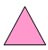 - отсчитайте еще две палочки и сделайте еще один треугольник  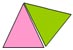 - сколько треугольников получилось? (два)- сколько палочек вы отсчитали?- отсчитайте четыре палочки и сделайте квадрат.  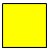 - отсчитайте еще три палочки и сделайте еще один квадрат           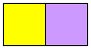 - какая фигура у вас получилась? (прямоугольник)- сколько четырехугольников получилось? (три)- а сколько многоугольников получилось? (три)- назовите их. (два квадрата и один многоугольник)- отсчитайте еще три палочки и сделайте еще один квадрат.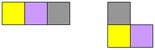 - сколько палочек вы отсчитали?- какие фигуры у вас получились?Игра «Отгадай число».Воспитатель: Я предлагаю отдохнуть и поиграть в игру «Отгадай число». Давайте выберем ведущего.Шел по берегу петух,поскользнулся,В речку – бух.Дети образуют круг. Ведущий, стоя в центре круга, задумывает число в пределах 10. и на ухо говорит его воспитателю. Играющие при помощи вопросов, на которые ведущий может отвечать только «Да» или «Нет», должны отгадать задуманное число. Затем ведущим становится ребенок, который отгадал число.Дети рассаживаются на свои места.Воспитатель: А сейчас мы будем работать с карточками. У каждого на столе лежит карточки с изображением геометрических фигур. Вы должны внимательно рассмотреть свою карточку и точно рассказать, как расположены фигуры на вашей карточке.- Где находиться прямоугольник?
Прямоугольник находится посередине.
- Где находится овал?
Овал находится справа от прямоугольника
- Где находится круг?
Круг находится внизу, под прямоугольником- Где находится квадрат?Квадрат находится слева от прямоугольника
- Где находится треугольник?
Треугольник находится сверху, над прямоугольником.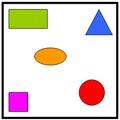 (При этом карточку можно поворачивать в разные стороны, изменяя расположение фигур. И задавать те же вопросы.)Воспитатель показывает детям пятиугольник и спрашивает, как называется эта фигура.Воспитатель: Сегодня я покажу вам, как рисовать многоугольник в тетради. Вначале нужно решить, какой многоугольник вы будете рисовать. Я буду рисовать пятиугольник. Поставлю пять точек для вершин (показ), соединю их прямыми линиями между собой – получились стороны многоугольника (показ). Какая фигура получилась? Давайте проверим, правильно ли я нарисовала пятиугольник.Дети проверяют, считая вершины, углы, стороны.Воспитатель: Теперь каждый из вас нарисует любой многоугольник. А прежде давайте разомнем наши пальчики.Пальчиковая гимнастикаДружат в нашей группе девочки и мальчики.Мы с тобой подружим маленькие пальчики.1, 2, 3, 4, 5!Начинаем счет опять: 5 4 3 2 1 -Дружно мы в кругу стоим!Самостоятельная работа детей.3 часть. Итог занятия.Воспитатель: Подошло к концу наше занятие. С чем мы сегодня работали на занятии (с геометрическими фигурами). Чему вы научились на занятии? (выкладывать геометрические фигуры из счетных палочек, рисовать многоугольники в тетради)А теперь оцените свою работу на занятии. Если у вас хорошее настроение, вам было интересно на занятии, у вас все получалось, то поднимите руки вверх, а если вы чувствовали себя неуютно, у вас что-то не получалось, тогда опустите руки вниз.ТЯЖЕЛЫЙ – ЛЕГКИЙ, ТЯЖЕЛЕЕ – ЛЕГЧЕ,
ОДИНАКОВЫЕ ПО ТЯЖЕСТИЦели: учить различать предметы по тяжести путем мускульных ощущений.Оборудование: ведерки, брусочки деревянные и пластмассовые; шарики металлические и пластмассовые; картинки с изображением животных.Ход занятияI. Гимнастика для развития умственных способностей.1) «Перекрестные движения» (приведение в равновесие правого и левого полушария):– левая рука – правая нога (наперекрест рука толкает колено и наоборот).2) «Сова».II. Повторение.«Почини мебель».Р и с у н о к: стол без ножки, стул без ножки, табуретка…– Чего не хватает у стола? стула? табурета?Сравнить ножки по толщине.III. Сравнение предметов по тяжести.1) Сравнение по тяжести одинаковых ведерок: пустого и с водой.Дети поднимают их, сравнивают.Введение новых терминов.2) Сравнить одинаковые по величине шарики: пластмассовый и металлический; брусочки: деревянные и пластмассовые.Два деревянных – два пластмассовых.3) Сравнение одинаковых по весу, но разных по размеру предметов: вата – мыло.4) Сравнение предметов по тяжести с помощью чашечных весов (пачка соли и мыло или др.): перевешивание, одинаковость.IV. Физкультминутка.                           ВСЕ УМЕЕМ МЫ СЧИТАТЬРаз, два, три, четыре, пять –Все умеем мы считать.Раз! Подняться, потянуться.(Под счет воспитателя дети выполняют потягивания.)Два! Согнуться, разогнуться.(Наклоны. Повороты туловища.)Три! В ладоши три хлопка,Головою три кивка.(Движения головой.)На четыре – руки шире.(Хлопки в ладоши.)Пять – руками помахать.(Движения руками.)Шесть – на место тихо сесть.(Прыжки. Ходьба на месте.)V. Работа по картинке (рисунки зверей).– Кто тяжелее: слон или обезьяна?– Кто легче: бегемот или черепаха?– Какую ошибку допустил художник?– Что можно сказать про медведя?– Почему обломился сучок?– Как вы думаете: кто у нас тяжелее всех?– А легче?VI. Работа в тетрадях.Письмо наклонных палочек:VII. Итог занятия.– По каким признакам мы сравнивали предметы?«Математика царица наук»Цель:развивать логическое мышление, зрительную память и самостоятельность в решении математических загадок;вызвать желание мыслить, размышлять, сопоставлять, отстаивать свою точку зрения и обосновать её;закрепить знания, полученные на занятиях математики;воспитывать интерес к математическим играм и загадкам;создать детям радостное настроение;Предварительная работа: занятия, математические игры, задания, упражнения, загадки, работа с родителями, индивидуальная работа.Материал: Конверт с письмом, 2 книги загадок, дидактический материал для игр и загадок, конверты с геометрическими фигурами «Колумбово яйцо», счетные палочки, магнитная доска, браслеты. Бумага, карандаши, образцы узоров.Ход развлечения:Дети в группе стоят полукругом.Воспитатель:- Ребята, вы любите загадки? (Дети: да)Я сейчас загадаю вам загадку, а вы должны отгадать, о какой науке идет речь?Это наука о цифрах, числах, о задачах, геометрических формах, величине, сложении и вычитании. Что это за наука? (Дети: математика)- Правильно, молодцы! Математика – это царица наук, которая «руководит» всеми профессиями, всеми предметами, всей техникой, которая есть в мире. Без нее не было бы телефонов, самолетов, компьютеров и т. д.-Как вы думаете, почему её называют самой точной наукой?- Да, правильно, так как нужно все просчитать точно, иначе остановятся поезда, рухнут дома, не будут работать телефоны.- Математика учит нас думать, сравнивать, догадываться. В ней много интересных загадок. И мы сегодня постараемся разгадать эти загадки.(Стук в дверь, заходит почтальон с письмом)- Ребята, нам пришло письмо от занимательной математики. Она приготовила нам загадки и призы. (Показываю). Вот эти книги- загадки математики.Итак, начнем!Мы поделимся на 2 команды, каждая из которых должна набрать 8 баллов. Победит та команда, которая быстрее наберет эти баллы. Результаты будем отмечать на магнитной доске в виде цифр.Итак, 1 команда - «радуга», 2 – «семицветик». (Дети сами выбирают название команд и капитанов) .1 загадка для команды «радуга»:В деревне у бабушкиМного хлопот,И много животных с ней рядом живет.Корова Буренка, коза Дереза,Дают каждое утро стакан молока.А кошка Маркиза мила и добра,И дом от мышей избавляет она.Кот Бармалей только любит поспать.Котёнок Пушок любит только играть.Две курицы есть и петух во дворе,Собака Барбос сторожит на крыльце.Ну что, получилось, ребята, у вас?Сколько животных в деревне у нас?(Дети: 9 животных, за правильный ответ получают балл на доске)- Молодцы!Следующая загадка команде «семицветик»:Справлял день рожденье свой, медведь в лесу,Решил он пригласить к себе лису,Двух барсучат, зайчонка и ворону,Двух белок, волка и ежа лесного.Давайте, посчитаем их скорей,Сколько гостей позвал к себе медведь?(Дети: 9 гостей, за правильный ответ получают балл на доске)- Молодцы, все справились с заданием.2 загадка:Нужно найти соседей у цифр.Для команды «радуга» у цифр 5, 7, 9.Для команды «семицветик» у цифр 4, 6, 8.-Молодцы, каждая команда оценивается по 1 баллу.3 загадка:Нужно дорисовать геометрическую фигуру и пояснить, как называется и почему?Для команды «радуга» - трапеция.Для команды «семицветик» - ромб.(Дети называют геометрическую фигуру, объясняют как дорисовали, подводится итог)4 загадка:Физ. минутка «Неделька, стройся! »Под веселую музыку дети, надев браслеты дней недели, танцуют. Как только музыка останавливается, дети выстраиваются по порядку дней недели.Посмотрим какая команда справится быстрее и правильнее.(Команда оценивается 1 баллом)5 загадка: (Конкурс капитанов)- Ребята, посмотрите внимательно на узоры из палочек на доске. Нужно каждой команде, в течение одной минуты запомнить узор, и каждому капитану выложить из счетных палочек такой же узор на столе.В конце подводится итог, команды получают по 1 баллу.6 загадка:- Посмотрите, какие красивые конверты я вам принесла. В каждом конверте колумбово яйцо которое состоит из геометрических фигур. Каждая команда должна как можно быстрее собрать фигуру кошки и назвать из каких геометрических фигур она состоит.- Молодцы, вы проявили усердие и смекалку, помогали друг другу.(Команды оцениваются 1 баллом)7 загадка:- Решаем задачу.Команда «радуга» должна решить задачу о снегирях, и чтоб сумма равнялась 6.Команда «семицветик» должна решить задачу о синицах, и чтоб сумма равнялась 8.Дети по очереди выходят к доске и с помощью дидактического материала решают задачу.8 загадка:Каждой команде даются картинки «найди различия» какая команда быстрее и правильнее справится та и победит.Подводятся итоги развлечения.- Итак, ребята, закончилось наше соревнование. Давайте посмотрим на доску и назовем, сколько каждая команда набрала баллов. (Выходят капитаны, объявляют итог)- Молодцы, вы отлично выполнили задания и отгадали загадки. Давайте поаплодируем команде «радуга», которая набрала 8 баллов и получает приз – книгу «Загадки математики».Отлично справилась и вторая команда «семицветик», которая набрала 8 баллов и получает приз - книгу «Загадки математики».У нас сегодня победила дружба. Вы молодцы! Вы хорошо знаете математику! Вам было интересно на развлечении? (ответы детей). Ребята, вы хорошо мыслите, а главное, помогаете друг другу и поэтому у нас такой отличный результат. Надеюсь, в будущем вы будете хорошими математиками в школе, но для этого вы должны продолжать играть в математические игры, отгадывать загадки с друзьями и родителями дома.«ЗАГАДКИ МАТЕМАТИКИ»КОНСПЕКТ МАТЕМАТИЧЕСКОГО РАЗВЛЕЧЕНИЯЦель: развивать самостоятельность в выполнении математических задач. Побуждать мыслить,Сопоставлять, устанавливать свою точку зрения и обосновывать; развивать логику, память;Развивать интерес к математике и математическим играм, коммуникативность и коммуникабельность. Закреплять знания пройденного материала по математики.Предварительная работа: занятия, математические игры, упражнения, работа с родителями по развитию математических данных. Индивидуальная работа.Знакомство с разнообразными геометрическими фигурами, цифрами, математическими знаками:(+ - <>, сложением и вычитанием, задачами, составом числа, логическими играми, делением предмета на части.Материал: Книга «Математика» большого размера (1, 5 х 0, 50) на ковре. На книге «Математика», нарисованы стрелки с надписью: синяя стрелка, направленная налево - «Налево пойдешь - примеры с неизвестными числами найдешь. Белая стрелка, направленная прямо – "состав числа найдешь", зеленая стрелка, направленная направо – "Примеры без математических знаков найдешь". От книги «математика», идут, такого же цвета и такого же направления, стрелки к «волшебному сундуку», где находятся три книги развлекательной математики («подарки математики»). Около каждой стрелки, в трех направлениях, определенные задания (одинаковые для всех трех групп) .Ход з а н я т и я.Дети входят в зал и осматривают его.Воспитатель: что такое математика?Дети: это наука о числах, цифрах, сложении и вычитании, о задачах, геометрических формах, величине.Воспитатель: математика – царица наук! И действительно царица, ведь она "руководит" всемипрофессиями, всеми предметами, всей техникой, которая есть в мире. Без математических расчетов, не было бы создано многое на земле – ни самолетов, ни электричек, нителефонов и многое другое, чем мы пользуемся. Математику называют точной наукой, так как,в математике все нужно просчитывать точно, иначе, из - за неточности, будут рушиться дома, самолеты, поезда и другое.Математика учит не только считать, слагать, вычитать, но и хорошо думать, сравнивать, рассчитывать, догадываться. В математика много сложных, но интересных загадок. Вот и мы, сегодня, постараемся разгадать ее математические загадки и показать, чему мы научились.С чего же начать! А вот и книга "Математика". Какую же загадку приготовила она нам!/Воспитатель, вместе с детьми, читают то, что написано на обложке «книги».Стрелка синего цвета – «налево пойдешь – примеры с неизвестным числом найдешь», стрелка белая – «прямо пойдешь – состав числа найдешь», зеленая стрелка – «направо пойдешь – примеры без математических знаков найдешь». Обратите внимание, что такого же цвета стрелочки, направленные в три направления, имеются на коврах и ведут к «волшебному сундуку, где приготовлены, командам, математические подарки. Чья группа первая дойдет, выполнив все задания, берет сверху первый математический подарок, вторая и третья – последующие. Около стрелочек, как вы заметили, определенные задания и рядом - карандаши, ножницы и колокольчик. Карандаши и ножницы помогут в выполнении заданий, а колокольчики – для сигнала, если выполнена будет определенное задание. Задание выполнять всей подгруппой, где нужно договориться - кто будет писать, кто вырезать, но думать и решать должны все вместе. Итак, раз у нас три направления, значить, надо распределиться на три подгруппы. Предлагаю распределиться по цвету обуви: у кого обувь белого цвета – одна группа, у кого обувь черная – вторая, а разноцветная – третья группа. /Когда дети распределились на три подгруппы, воспитатель предложила выбрать в подгруппах ведущего, который будет, при окончании определенных заданий, звонить в колокольчик, для проверки задания воспитателем и, после проверки задания, ведет группу (взяв с собой колокольчик и другое атрибуты для задания) к последующим заданиям./ Дети, в своих подгруппах, выбирают ведущего. После, воспитатель предлагает выбрать, в какую сторону пойдут группы. Дети советуются, приходят к решению и объявляют, в какую сторону пойдут. Воспитатель предлагает группам занять места направления. /1 загадкаОколо стрелок (синей - примеры с неизвестными числами 5+? = 3, 4-? = 2,? + 2 =6,? -2 = 7 и т. п. ; белой – карточки с определением состава числа 7 и 5; зеленой – карточки с примерами без математических знаков (определить, какой значок поставить)./Кто из групп выполнит задания – ведущий звонить в колокольчик, воспитатель проверяет и, если все правильно, продолжает по стрелочкам (своего цвета) двигаться в своем направлении до следующего задания.2 загадкаРешить задачу. 1 - группа о цветах и чтоб сумма равнялась семи. 2 группа – о грибах и чтоб сумма равнялась шести. 3 группа – о птицах и чтоб сумма равнялась восьми.3 загадкаДорисовать геометрическую фигуру и пояснить, как она называется и почему.1 группа - недорисованный квадрат (нет двух сторон, 2 группа – недорисованный конус (внизу нет половины круга, 3 группа – цилиндр (нет вверху круга) .4 загадкаРазделить геометрические фигуры (прямоугольник, квадрат, круг) на часть, часть, 1/8 часть. Дети, не только складывали, разрезали на части, но объясняли, где какая часть.5 загадкаГеометрическая игра «Танграм», где каждая подгруппа из 7 геометрических форм (5 разного размера треугольников, ромб, квадрат) выкладывала, по определенному заданию (самолет, пароход, машину) картинку по памяти или логическим вычислением.6 загадкаНа каждую подгруппу по 2 круга с цифрами от 1 до 12 – «часы без стрелок». Задание подгруппам. 1 подгруппе – нарисовать стрелки, которые показывают на первых «часах» время - 8.30 и 9 часов; 2 подгруппе - показать время 9.30 и 10 часов; 3 подгруппе 10.30 и 11 часов.7 загадкаНа каждую подгруппу по 7 палочек. Каждой подгруппе, из 7 палочек выложить три треугольника, но так, чтобы они были соединены вместe.Одна из команд, первая решила все математические загадки, открыла «волшебный сундучок» и получила математический подарок - книгу "Завлекательная математика".Другие подгруппы, поочередно, выполнив задания, также из «волшебного сундучка», получили детские математические книги.Воспитатель: Молодцы все команды и их ведущие! Все правила выполнили на отлично. Поаплодировали первой подгруппе, которая разгадала все загадки правильно и первая дошла до сундучка - за это получила большой приз. Отлично справились и остальные команды, но чуть позже дошли до сюрпризного места. Теперь, всем ясно, что вы хорошо знаете математику, видно, что вам было интересно, что вы хорошо мыслили, помогали друг другу и вот такой отличный результат. Надеюсь, что в будущем, вы полюбите ее еще больше и, возможно, будете хорошими математиками, но для этого, надо продолжать играть в математические игры, в том числе и шашками, шахматами.ОСНОВНЫЕ НАПРАВЛЕНИЯ РЕАЛИЗАЦИИ ПРОЕКТА: Виды деятельности: Занятия. Прогулки. Чтение художественной литературы. Праздники и развлечения. Игровая деятельность. Работа с родителями. Театрализованная деятельность. Продуктивная деятельность.I этап Подготовительный1. Подбор методической литературы.1. Волина В. В. Праздник числа М. : «Знание», 2000. – 336 с.2. Литвинова М. Ф. Русские народные подвижные игры М. : «Просвещение», 2000 – 179 с.3. Перова М. Н. Дидактические игры и упражнения по математике М. : «Просвещение», 2003, - 136с.4. Прокофьева М. В. Математический досуг //Ребёнок в детском саду, 2005, № 3, 72-73 с.5. Смоленцева А, А, Сюжетно-дидактические игры с математическим содержанием М. : «Просвещение», 2002.-136с.6. Чуракова О. В. Методика в сказках //Ребёнок в детском саду, 2008, № 1, 14-19с.7. Соловьёва Е. В. Математика и логика для дошкольников М. : «Просвещение», 1999, - 155с.8. Ерофеева Т. И. Методика работы с математическим материалом //Ребёнок в детском саду, 2002, № 6, 34-40с.9. Сорокина А. И. Дидактические игры в детском саду М. : «Просвещение», 2001. 81с.10. Подбор дополнительной литературы по теме: «Солнечная система» (газеты, журналы, плакаты) .2. Создание развивающей среды.1. Создание математического настенного фриза.2. Создание математического театра (царь, принцессы, рыцари) .3. Плакаты: «Солнечная система», «Весёлый счёт».4. Энциклопедии, книжки-раскраски на закрепление счёта, иллюстрированные издания по математике.5. Магнитная доска с магнитными цифрами.6. Трафареты и модели цифр.7. Пальчиковые игры, дидактические игры, настольно-печатные игры.8. Кубики с цифрами.9. Мозаики. II этап Основные направления реализации проекта через разные виды деятельности. Виды детской деятельности: Игровая деятельность:1. Дидактические игры: «Лото», «Танграм», «Угостим зайца морковкой», «Чего не стало? », «Собери бусы», «»Сосчитай и покажи, столько же пальцев», «Что лишнее? », «Собери цветок», «Посчитай камушки», «Бабочки», «Пазлы», «Найди одинаковые предметы».2. Хороводные игры: «Теремок», «У Маланьи, у старушки… », «Колобок».3. Настольные игры: «Найди пару», «Найди друг друга», «Весёлый счёт».4. Сюжетные игры: «Магазин», «Больница», «Едем в гости», «Семья».5. Словесные игры: «Посчитай», «Заколдованный мяч», «Поймай и назови»,6. Музыкальные игры: «Лесенка», «Научи матрёшку считать», «Слушай и хлопай», «Учёный кузнечик».7. Пальчиковые игры (на закрепление счёта) .8. Подвижные игры: «Волк и зайцы», «Светофор», «Третий лишний», «На одной ножке по дорожке», «Ловишки на одной ноге», «Сядь первым», «Найди себе пару», «Два Мороза», «На перегонки парами», «Классы», «Уголки», «Много троих, хватит двоих».Речевое развитие и чтение художественной литературы.1. Заучивание считалок, стихов, потешек, загадок, пальчиковых игр на закрепление счёта.2. Драматизация сказок: «Теремок», «Колобок», «Репка», «Волк и семеро козлят», «Три поросёнка».3. Чтение русских народных сказок: «Три медведя», «Волк и семеро козлят», «Теремок», «Колобок», «Репка».4. Чтение произведений: «Цветик - семицветик», «Белоснежка и семь гномов», сказки Пушкина (отрывки) .5. Решение логических задач.Продуктивная деятельность.1. Рисование и украшение цифр.2. Лепка и украшение цифр.3. Рисование по контуру руки «Укрась свои пальчики».4. Вырезание цифр из бумаги, аппликация.5. Постройки из разного количества предметов, сказочных персонажей.Театрализованная деятельность.1. Математический театр (цари, принцессы, рыцари) .2. Настольный театр по сказкам: «Колобок», «Теремок», «репка», «Три медведя».3. Пальчиковый театр (потешки) .4. Использование фланелеграфа.Познавательная деятельность.1. Циклы занятий по теме: «Цифры», «Число» - (от 1 до 10) по программе «Радуга».2. Цикл занятий по теме: «Счёт» (от 1 до 5) .Работа с родителями.1. Анкетирование родителей.2. Заучивание считалок, загадок, решение логических задач (дома) .3. Домашняя игротека (подбор игр на закрепление счёта) .4. Выставка работ, сделанная родителями по теме: «Весёлые цифры» (вышивка, вязание, плетение из проволоки, рисование, нанизывание бусинок, изготовление трафаретов и др.) .5. Выставка детских работ по теме: «Мы лепим и рисуем цифры» (от 1 до 10) .6. Наглядная агитация: папки – передвижки, выпуск стенгазеты, консультации.7. Изготовление театра на перчатке, на пальчиках.Предметно – развивающая среда.1. Создание математического настенного фриза.2. Создание математического театра (царь, принцессы, рыцари) .3. Плакаты: «Солнечная система», «Весёлый счёт».4. Энциклопедии, книжки – раскраски на закрепление счёта, иллюстрированные издания по математике.5. Кубики с цифрами.6. Магнитная доска с магнитными цифрами.7. Трафареты и модели цифр.8. Пальчиковые, дидактические, настольно – печатные игры.9. Мозаики.Праздники развлечения, досуги.1. Развлечение «Мы знаем цифры! ».2. Развлечение «Алиса в стране математики».3. Интегрированное занятие «путешествие в лес» (для родителей) .III этап Презентация проекта1. Выпуск стенгазеты для детей и их родителей «Вместе весело считать».2. Выставка детских работ по теме: «Мы лепим и рисуем цифры» (от 1 до 10) .3. Выставка работ, сделанная руками родителей и педагогов по теме: «Весёлые цифры» (вышивка, вязание, трафареты, бусинки, проволока и др.) .4. Консультация для родителей «Научите мыслить».5. Развлечение для детей и родителей «Алиса в стране математики».6. Занятие «Стоит в поле теремок».7. Комплексное итоговое занятие «Математика в сказках».Консультация для воспитателей «Логико-математические игры на занятиях по ФЭМП и в свободное время»Обучение математике детей дошкольного возраста немыслимо без использования занимательных игр, задач, развлечений. При этом роль несложного занимательного материала определяется с учетом возрастных возможностей детей и задач всестороннего развития и воспитания: активизировать умственную деятельность, заинтересовывать математическим материалом, увлекать и развлекать детей, развивать ум, расширять, углублять математические представления, закреплять полученные знания и умения, упражнять в применении их в других видах деятельности, новой обстановке.Используются логико-математические игры и с целью формирования представлений, ознакомления с новыми сведениями. При этом непременным условием является применение системы игр и упражнений.Дети очень активны в восприятии задач – шуток, головоломок, логических упражнений. Они настойчиво ищут ход решения, который ведет к результату. В том случае, когда занимательная задача доступна ребенку, у него складывается положительное эмоциональное отношение к ней, что стимулирует мыслительную активность. Ребенку интересна конечная цель: сложить, найти нужную фигуру, преобразовать, которая увлекает его.Из всего многообразия математического материала в дошкольном возрасте наибольшее применение находят дидактические игры. Основное назначение игр - обеспечить упражняемость детей в различении, выделении, назывании множеств предметов, чисел, геометрических фигур, направлений, и т. д. В дидактических играх есть возможность формировать новые знания, знакомить детей со способами действий. Каждая из игр решает конкретную задачу совершенствования математических (количественных, пространственных, временных) представлений детей.Логико-математические игры включаются непосредственно в содержание занятий как одной из средств реализации программных задач. Место этим играм в структуре занятия по ФЭМП определяется возрастом детей, целью, значением, содержанием занятия, направленного на выполнение конкретной задачи формирования представлений. В младшей группе, особенно в начале года все занятие должно быть проведено в форме игры. Логико – математические игры уместны и в конце занятия с целью воспроизведения, закрепления ранее изученного. Так, в средней группе на занятия по ФЭМП после ряда упражнений на закрепление названий, основных свойств (наличие сторон, углов) геометрических фигур может быть использована игра «найди и назови».В формировании у детей математических представлений широко используются занимательные по форме и содержанию разнообразные дидактические игровые упражнения. Они отличаются от типичных заданий и упражнений необычностью постановки задачи (найти, догадаться, неожиданностью преподнесения ее от имени, какого либо литературного сказочного героя (Буратино, Чебурашки, Незнайки). Они интересны для детей, эмоционально захватывают их. А процесс решения, поиска ответа, основанный на интересе к задаче, невозможен без активной работы мысли. Этим положением и объясняется значение логико-математических игр, задач и упражнений в умственном и всестороннем развитии детей. В ходе игр и упражнений с занимательным математическим материалом дети овладевают умением вести поиск решения самостоятельно. Воспитатель вооружает детей лишь схемой и направлением анализа занимательной задачи, приводящего в конечном результате к решению. Систематическое упражнение в решении задач таким способом развивает умственную активность, логическое мышление, самостоятельность мысли, творческое отношение к учебной задаче, инициативу.В детском саду в утреннее и вечернее время можно проводить игры математического содержания (словесные и с использованием пособий, настольно – печатные, такие, как «Домино фигур», «Составь картинку», «Арифметическое домино», «Лото», «Найди пару», игры в шашки и шахматы. При правильной организации и руководстве со стороны воспитателей эти игры помогают развитию у детей познавательных способностей, формированию интереса к действиям с числами, и геометрическими фигурами, величинами, решению задач. Таким образом, математические представления детей совершенствуются. Но этого недостаточно для выявления и развития многообразных интересов и склонностей дошкольников. Дидактические игры организуются и направляются воспитателем. Дети редко играют в них по собственному желанию. В детском саду нужно создавать такие условия для математической деятельности ребенка, при которых он проявлял бы самостоятельность при выборе игрового материала, игры, исходя из развивающихся у него потребностей, интересов. В ходе игры, возникающей по инициативе самого ребенка, он приобщается к сложному интеллектуальному труду.Уголок занимательной математики – это специально отведенное, математически оснащенное играми, пособиями и материалами и определенным образом художественно оформленное место. Организовать его можно, используя обычные предметы детской мебели: стол, шкаф, обеспечив свободный доступ детей к находящимся там материалам. Этим самым детям предоставляется возможность выбрать интересующую их игру, пособие математического содержания и играть индивидуально или совместно с другими детьми, небольшой подгруппой.Организуя уголок занимательной математики, надо исходить из принципа доступности игр детям в данный момент и помещать в уголок такие игры и игровые материалы, освоения которых детьми возможны на разных уровнях. От усвоения заданных правил и игровых действий они переходят к придумыванию новых вариантов игр. Большие варианты для творчества имеются в играх «Танграм», «Колумбово яйцо», «Волшебный круг», «Кубики и цвет», «Кубики для всех» и др. Дети могут придумывать новые более сложные силуэты не только из одного, но и из 2 – 3 наборов к игре; один и тот, же силуэт, например, лису, составлять из разных наборов. Для стимулирования коллективных игр и творческой деятельности дошкольников необходимо использовать магнитные доски, фланелеграфы с наборами фигур, счетных палочек, альбомы для зарисовки придуманных ими задач, составления фигур.Из многообразия головоломок наиболее приемлемы в старшем дошкольном возрасте головоломки с палочками. Их называют задачами на смекалку геометрического характера, так как в ходе решения, как правило, идет трансфигурация, преобразование одних фигур в другие, а не только изменение их количества. В дошкольном возрасте используются самые простые головоломки. Необходимо иметь наборы обычных счетных палочек, чтобы составлять из них наглядные задачи – головоломки. Кроме этого потребуются таблицы с графически изображенными на них фигурами, которые подлежат преобразованию. На обратной стороне таблицы указывается, какое преобразование надо проделать и какая фигура должна получиться в результате.Особое место среди математических развлечений занимают игры на составление плоскостных изображений предметов, животных, птиц, домов, кораблей из специальных наборов геометрических фигур. Наборы фигур при этом подбираются не произвольно, а представляют собой части разрезанной определенным образом фигуры: квадрата, треугольника, круга, овала. Они интересны детям и взрослым. Детей увлекает результат составить увиденное на образце или задуманное, и они включаются в активную практическую деятельность по подбору способа расположения фигур с целью создания силуэта.Из многообразия логико-математических игр и развлечений наиболее доступными и интересными в дошкольном возрасте являются загадки, задачи – шутки. В загадках математического содержания анализируется предмет с временной точки зрения, с количественной или пространственной, подмечены простейшие математические отношения: Два кольца, два конца, а посередине гвоздик (ножницы). Четыре братца под одной крышей живут (стол) .Назначение загадок и задач – шуток, занимательных вопросов состоит в приобщении детей к активной умственной деятельности, выработки умения выделять главные свойства, математические отношения, замаскированные внешними несущественными данными. Они могут быть использованы воспитателем в процессе разговоров, бесед, наблюдений с детьми за какими либо явлениями, то есть в том случае, когда создается необходимая ситуация.С целью развития мышления детей используют различные виды логических задач и упражнений. Это задачи на нахождение пропущенной фигуры, продолжения ряда фигур, знаков, на поиск закономерностей, чисел, задачи типа матричных, на поиск недостающей в ряду фигуры (нахождение закономерностей, лежащих в основе выбора этой фигуры) и др., например: Какая из фигур здесь лишняя и почему? Какое число надо поставить в пустую клетку? Игра – «Четвертый лишний». Назначение логических задач и упражнений состоит в активации умственной деятельности ребят, в оживлении процесса обучения.Игры на смекалку, головоломки, занимательные игры вызывают у ребят большой интерес. Дети могут, не отвлекаясь, подолгу упражняться в преобразовании фигур, перекладывая палочки или другие предметы по заданному образцу, по собственному замыслу. В таких занятиях формируются важные качества личности ребенка: самостоятельность, наблюдательность, находчивость, сообразительность, вырабатывается усидчивость, развиваются конструктивные умения. В ходе решения задач на смекалку, головоломок дети учатся планировать свои действия, обдумывать их, искать ответ, догадываться об ответе, проявляя при этом творчество.     №                      ТЕМА         ДАТА 1.Знакомство с литературными произведениями, сказками, стихами, загадками, пословицами.     Сентябрь 2014г.    2.Разучивание физ. минуток, настольные игры.Сентябрь,октябрь             2014г.     3.Сочинение сказок, рассказов, разучивание песен, стихов математического содержанияСентябрь,октябрь             2014г.      1.«Город математики»Ноябрь 2014г.      2.  «Страна угландия»Декабрь 2014г.      3.«Геометрические фигуры»Январь 2015г.      4.«Тяжелый – легкий»Февраль 2015г.ТемаПрограммное содержание1. «Что общего и чем отличаются»Учить сравнивать свойства предметов.2. «Подбери по форме»Закрепить свойства предметов.3. «Найди, кто лишний»Закрепить сравнивать свойства предметов.4. «Какой фигуры не хватает?»Закрепить свойства предметов.ТемаПрограммное содержание1. «Что изменилось»Учить находить свойства предметов.2. «Третий лишний»Учить детей умению сравнивать группы предметов.3. «Четвертый лишний»Закрепить умение сравнивать группы предметов4. «Лабиринты: кто кому звонит?»Закрепить умение сравнивать группы предметов.ТемаПрограммное содержание1. «Дорисуй и раскрась»Учить соотношении: часть - целое.2. «Продолжи закономерность»Закрепить пространственные отношения: на, под, над.3. «Найди одинаковые игрушки»Учить пространственные отношения: справа, слева.4. «Четвертый лишний»Закрепить пространственные отношения: справа, слева.ТемаПрограммное содержание1. «Дорисуй»Закрепить взаимосвязь между целым и частью.2. «Чем отличаются клоуны»Закрепить число и цифру 1.3. «Поменяй признак»Учить детей пространственным отношениям: внутри - снаружи.4. «Лабиринты»развивать глазомер и образное мышлениеТемаПрограммное содержание1. «Продолжи закономерность»Учить детей дорисовывать фигуры, развивать изобразительные навыки, образное мышление2. «Что общего»Учить детей умению составлять равенства.3. Соедини предметы»Закрепить с детьми число и цифру 3, активизировать словарь.4. «Дорисуй»Закрепить числа и цифры 1-3.ТемаПрограммное содержание1. «Догадайся, как надо раскрасить»Закрепить знания детей о геометрических фигурах; учить составлять фигуры из треугольников.2. «Разбей фигуры по признаку»Закрепить число и цифру 4.3. «Какой домик лишний и почему»Закрепить представление о многоугольниках.4. «Логические цепочки»Учить находить закономерности, развивать внимание, умение запоминать.ТемаПрограммное содержание1. «Перехват»Закрепить число и цифру 5.2. «Обведи дорожки»Закрепить пространственные отношения: впереди - сзади.3. «Раскрась»Учить детей сравнивать группы предметов по количеству.4. «Раскрась так же»Закрепить сравнение групп предметов по количеству.ТемаПрограммное содержание1. «Что сначала, что потом»Закрепить у детей представления о понятиях «сначала-потом», учить правильно устанавливать причинно-следственные связи, используя наглядность.2. «Приключение Красной Шапочки»Закрепить пройденный материал.3. «Праздник математики»Закрепить пройденный материал.ТемаПрограммное содержание1. «Штриховка».Сопоставлять результаты зрительного и осязательного обследования, уметь ориентироваться на листе бумаги.2. «Назови лишний предмет».Развивать аналитическое мышление3. «На что похоже?».Упражнять в назывании предметов, изображенных на картинке.4. «Считай дальше».Закреплять умение считать до 10.ТемаПрограммное содержание1. «Пройди по лабиринту».Развивать зрительную ориентировку.2. «Водяной – шутник»Учить осуществлять обследование предметов поочерёдно при помощи зрения и осязания, сопоставлять и комментировать полученные результаты.3. «Расколдуй изображение».Учить находить изображение цифр в заколдованном рисунке.4. «Рисуем бусы».Называть цвета и показывать соответствующий карандашТемаПрограммное содержание1. «Внимательные художники».Развитие зрительного восприятия.2. «Логическое домино».Развивать зрительное восприятие, пространственное мышление. Классифицировать и сравнивать предметы по цвету или форме.3. «Сбежавшие числа»Развивать внимательность и зоркость к знаково – символическим обозначениям.4. «Нарисуй по памяти»Учить детей воспроизводить по памяти содержание рисунка.ТемаПрограммное содержание1. «Назови соседей».Закреплять у детей навык называть последующее и предыдущее число названному2. «Большие и маленькие фигуры».Учить называть все геометрические фигуры. Соединить фигуры с подходящей к ней маленькой.3.«Найди отличия»Развивать внимание, наблюдательность, умение находить сходство и различие4. «Роботы».Закрепить геометрические фигурыТемаПрограммное содержание1. «Лабиринт»Развивать зрительную ориентировку.2. «Где моё место?»Учить детей устанавливать закономерность, вычеркивать лишнюю фигуру, правильно располагать предметы, развивать логическое мышление.3. «Указываем направление».Умение слышать словесное указание и выполнять задание в тетради.4. «Кораблик Плюх – Плюх»Учить решать задачи на сообразительность, способствовать освоению пространственных отношений; развивать внимание, память, мышление, мелкую моторику рук.ТемаПрограммное содержание1. «Чудо – крестики»Совершенствовать процессы логического мышления, внимания, пространственного мышления.2.«Найди и обведи».Развитие мелкой моторики рук.3. «Рисуем кошку»Продолжать учить ориентироваться в тетради в клетку.4. «Колумбово яйцо»Развивать геометрическое представление, наблюдательность.ТемаПрограммное содержание1. «Торопись, да не ошибись»Закрепить знания состава числа первого десятка.2. «Будь внимателен!»Учить обводить фрагмент изображения в каждой строке3. Моделирование из геометрических фигур.Упражнять в знании геометрических фигур, определять многоугольники, учить правильно отвечать на вопрос: сколько?4. «Соедини точки по образцу»Учить детей быть внимательными, ориентироваться в пространстве.ТемаПрограммное содержание1. Логоформочки. «Крестики – нолики».Научить детей ЛогоформочкиМатематический праздникЗакрепить пройденный материал.Нарисуем круг рукойРисуют круг в воздухеА потом ещё другойРисуют круг другой рукойА теперь и головойВыполняют вращательные движения головойИ ещё один ногойПодняв ногу нарисовать круг в воздухе